                                     
                              APPLICATION № _____   dated  «_____» _____________ 202___ year
                     rental services for aerial platform / crane (further in the application - «Machinery») with the driver
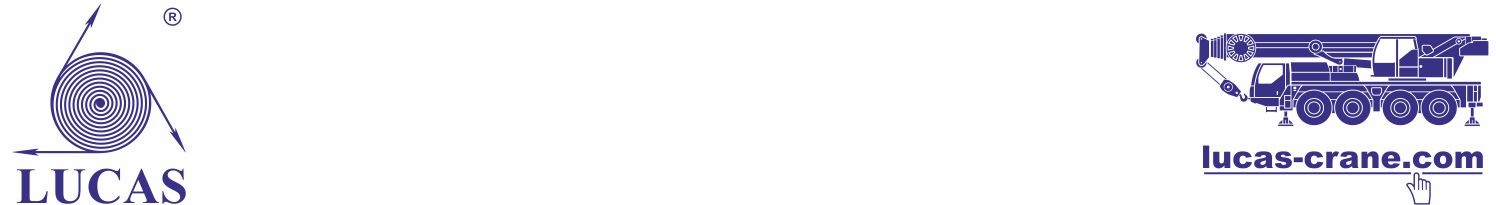                             We ask you to provide Machinery  for the following services (carrying out the following works):We are familiar with the terms of service of Machinery, we guarantee payment.       The agreed cost of mobilization / demobilization of equipment is                                          rubles including VAT. Agreed cost  (8; 10; 16; 22)                               hour shift is                    rubles including VAT.The agreed cost of 1 (one) hour of overtime is                                                     rubles including VAT.
Customer: Name of the organization:Legal address:INN/KPP:
 equipment rental agreement   № ____  dated  «___» ________ 20__ year. Contact person:                                          Last name first name patronymic                                              telephone                                     E-mail    ____________________________________________/____________________________ /_______________________________________/                                                          Post                               Signature                                           Decryption of Signature                                                                                                                   Rubber stamp   
   Executor:   «LUCAS-CRANE» LLC ______________________/____________________________ /________________________________________/     I confirm the application                 Post                               Signature                                           Decryption of Signature                                                                                                                   Rubber stampDate and time of delivery of Machinery:Delivery address of the EquipmentQuantity of shifts (operating mode): Type of Equipment:
Aerial platform 45; 50; 51 m / Crane 25; 32; 35; 50; 70; 80; 90; 100; 130; 160; 180; 200; 220; 250; 300; 350; 400; 500 t.The type of the work: 
(loading and unloading, mounting), maximum weight, radius, lifting height:Additional information:Technological cards / PPR PS: ______________________________________________________                                                                                                      (yes / no)Existing of power lines in the work area: ___________________________________________                                                                                                      (yes / no)Supervisor at the facility:Last name first name manager                                                                      telephoneSlingers
______________________________________________________________________________                                                      Last name first name patronymic______________________________________________________________________________                                                      Last name first name patronymic